Usporedba rezultata poslovanja poduzetnika 10 najvećih gradova prema kriteriju neto dobiti s rezultatima svih poduzetnika RH u 2021. godiniMeđu 10 najvećih gradova, prema kriteriju konsolidirane dobiti (neto dobiti) u rezultatima svih poduzetnika Hrvatske u 2021. godini, poduzetnici su iz ovih gradova: Zagreb, Split, Osijek, Rijeka, Karlovac, Varaždin, Poreč, Zadar, Vukovar i Velika Gorica.Tablica 4.	Rezultati poduzetnika u 10 gradova prema NAJVEĆOJ NETO DOBITI - usporedba s rezultatima svih poduzetnika RH u 2021. godini                                                                     (iznosi u tisućama kuna)Izvor: Fina, Registar godišnjih financijskih izvještaja, obrada GFI-a za 2021. godinuAnaliza podataka po gradovima potvrđuje veliku koncentraciju poslovanja poduzetnika, obveznika poreza na dobit, na 10 najvećih gradova koji su od ukupnog poduzetništva u 2021. godini imali 52,3% broja poduzetnika, 55,7% broja zaposlenih, 65,6% ukupnih prihoda, 67,1% dobiti razdoblja, 60,2% gubitka razdoblja te 69,7% neto dobiti. Tome je tako prvenstveno zbog udjela poduzetnika sa sjedištem u Zagrebu koji su, očekivano, ostvarili najveću neto dobit u iznosu od 23,6 milijardi kuna (udio od 75,5% u neto dobiti poduzetnika sa sjedištem u jednom od 10 spomenutih gradova). Iza Zagreba, prema iskazanom konsolidiranom financijskom rezultatu (ostvarenoj neto dobiti), su gradovi Split i Osijek.Grafikon 2.	Udio poduzetnika u TOP 10 gradova po NETO DOBITI u ukupnim rezultatima poduzetnika na razini RH u 2021. godini 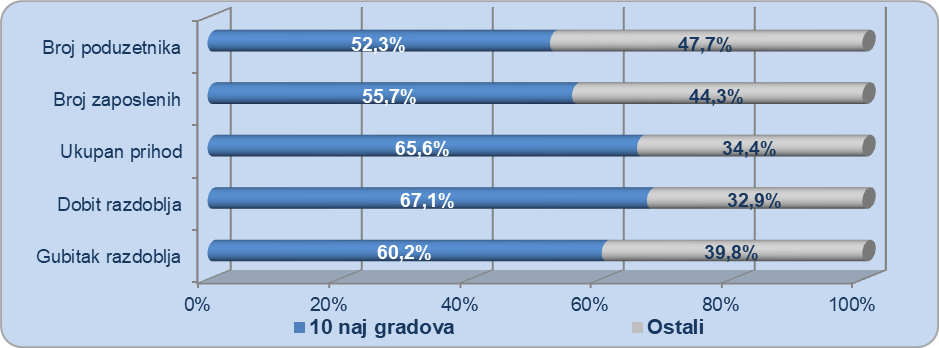 Izvor: Fina, Registar godišnjih financijskih izvještaja, obrada GFI-a za 2021. godinuGradBroj poduz.Rang u RHUkupniprihodiRang u RHDobit razdobljaRang u RHGubitak razdobljaRang u RHNeto dobitRang u RHBroj zaposl.Rang u RHZagreb47.9561433.182.053131.387.54917.770.666123.616.8821370.8211Split8.088227.347.98822.252.7402856.47421.396.266237.6622Osijek3.426417.630.34151.364.5064221.973101.142.533322.7014Rijeka5.130323.084.20141.649.6093541.09651.108.513430.2023Karlovac1.339148.352.44711839.658780.83822758.820511.12811Varaždin2.265816.213.6736818.8668102.32517716.541621.3485Poreč1.512115.875.92917750.063994.19218655.87179.47714Zadar3.18459.257.7919940.4435304.1257636.318815.0406Vukovar6162924.453.2393677.8501147.89035629.96095.46323Velika Gorica1.916915.450.7807863.1616261.1918601.9701013.188710 gradova75.432580.848.44341.544.44510.280.76931.263.676537.030RH144.259885.743.63261.917.66817.082.34644.835.322964.742Udjeli52,3%65,6%67,1%60,2%69,7%55,7%